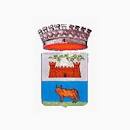 COMUNE DI TURANO LODIGIANO(Provincia di Lodi)RICHIESTA AMMISSIONE ALLE MISURE DI SOLIDARIETÀ  ALIMENTAREAI SENSI DEL L’OCDPC 29 MARZO 2020 N. 658 E AUTODICHIARAZIONE AI SENSI DEGLI ARTICOLI 46 E 47 D.P.R.N. 445/2000lo___ sottoscritt _________________________________ nat___ a __________________ provincia di____ il__________________c.f.:____________________ residente nel comune di Turano Lodigiano  via _____________________________n. _____ C.A.P.___________con recapito telefonico _____________CHIEDEdi essere ammesso alle misure urgenti di solidarietà alimentare, definite da questa Amministrazione a seguito dell’Ordinanza del Capo del Dipartimento della Protezione Civile n. 658 del 29/03/2020. A tal fine, consapevole delle sanzioni penali in caso di falsità in atti e dichiarazioni mendaci, come previsto dall’art. 76 del D.P.R. 28/10/2000 n° 445 e successive modificazioni, sotto la propria responsabilità DICHIARA di far parte di un nucleo familiare particolarmente esposto agli effetti economici derivanti dall’emergenza epidemiologica da virus Covid-19 e di essere in stato di bisogno, in quanto:il mio nucleo famigliare è composto da n. …….persone di cui minori……….                         di cui anziani………di cui disabili   …….. DICHIARA ED AUTOCERTIFICA(barrare le caselle)Di essere disoccupatoDi essere lavoratore dipendente impossibilitato a svolgere la propria attività a causa dell’emergenza sanitariaChe altri membri del nucleo famigliare non hanno occupazione e non percepiscono redditila propria condizione di disagio conseguente alla attuale emergenza in considerazione dei seguenti elementi: (indicare le motivazioni delle condizioni economiche svantaggiate che saranno valutate ai fini della definizione della partecipazione e dell’entità del contributo) Descrivere: ____________________________________________________________________________________________________________________________________________________di non percepire (nel proprio nucleo familiare) alcun altro sussidio (es. cassa integrazione, indennità di disoccupazione, reddito di cittadinanza, NASPI, reddito di inclusione ecc.) di disporre di depositi bancari/postali e titoli azionari e obbligazionari al 31 marzo 2020  pari ad euro____________Con la firma in calce, io sottoscritto presto il consenso al trattamento dei dati personali (ai sensi art. 10 del Regolamento UE 679/16) contenuti nel presente modulo ai sensi e per gli effetti del predetto Regolamento.Autorizza altresì i servizi sociali comunali, ad acquisire i dati relativi alla propria famiglia sia dagli archivi comunali (es. anagrafe, servizi sociali ecc.) e nazionali (es. INPS, Guardia di Finanza ecc.) e dichiara di essere consapevole delle sanzioni penali di cui all’art. 76 del DPR 445/2000 per la falsità degli atti e dichiarazioni mendaci nonché della decadenza dai benefici conseguiti a seguito di provvedimento adottato in base ad una dichiarazione rivelatasi, successivamente, mendace.(luogo e data )…………………………………………………… IL DICHIARANTEAllega copia di un valido documento di riconoscimento				 